OUDERVERENIGING SINT-OELBERTGYMNASIUM OOSTERHOUT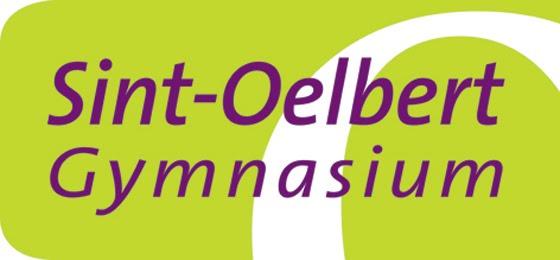 Secretariaat: p/a Warandelaan 3, 4904PA OOSTERHOUT NB Tel.: 0162-856667 JAARVERSLAG 2019-2020Samenstelling bestuur met taakverdeling:Judith Peeters	voorzitter Paul Kampfraath	penningmeesterCarina Kolff	secretarisGaby Hermans		aftredend lid Rijn Barnhoorn		lid, coördinator TOP-oudersLisette Bastiaansen	lid, vertegenwoordiger MRJoram van den Heuvel	lid Joost Simons		lidSaskia Witte			lid, coördinator Open AvondChantal Wilson		lid sinds september 2019Susan Oomens		lid sinds december 2019Heidi Stiegelis		lid sinds december 2019Marijke Kroos		lid sinds maart 2020, opvolgend penningmeesterVergaderingen:
Het bestuur kwam in totaal 6x bijeen. De geplande vergadering van 8 april ging door de Covid-19 maatregelen niet door. De januarivergadering, tevens nieuwjaarsborrel, werd gehouden bij De Beurs in Oosterhout, alle overige vergaderingen vonden plaats in de personeelskamer en/of de Agora van de school.De Algemene Ledenvergadering vond plaats op donderdag 10 oktober 2019.Bijdrage aan schoolactiviteiten:De voorzitter hield tijdens de informatieavond een voordracht voor de ouders van leerlingen van klas 1. Ook bij de andere informatie avonden waren twee of meer bestuursleden aanwezig om bekendheid voor de Oudervereniging te genereren en zo veel mogelijk ouders te enthousiasmeren voor de tijdens het schooljaar geplande activiteiten. Nieuw dit schooljaar was de Ouderklankbordgroep waar ouders in een plenaire setting in de gelegenheid waren vragen en opmerkingen te stellen. Van school uit was de rector, mw H. Blom, aanwezig. Op 24 oktober vond een weer zeer geslaagde Thema avond plaats. De Agora zat vol! Uiteraard waren OV-bestuursleden naast een aantal hulpouders aanwezig bij meerdere schoolfeesten, bij de Open Avond, de Opa- en oma middag en de Beroepenoriëntatie avond. De OV liet tijdens de diploma-uitreiking foto’s maken en bood deze later aan de geslaagden aan. Ook tijdens de Opa- en omamiddag voor de eerstejaars was op kosten van de OV een fotograaf aanwezig en de gemaakte foto’s werden aan de leerlingen en hun opa’s en oma’s aangeboden. De Opa- en omamiddag was ook dit jaar een enorm succes! Ook verzorgde de OV bij het schooltoneel een lunch bij de generale repetitie. De Oelbertdag ging helaas vanwege de Covid-19 maatregelen niet door. Activiteiten van de oudervereniging:-	Het werven en inzetten van TOP-ouders-	Organisatie nieuwjaarsborrel: hierbij werden uitgenodigd rector en	conrectoren, leden van de MR, de leerlingenraad en	bestuursleden oudervereniging. Het bestuur van de OV trad op als gastheer.-	Organisatie Algemene Ledenvergadering-	organisatie van de ouderklankbordgroep-	organisatie van de Thema avond Alcohol en Drugs-	Beheer van het Solidariteitsfonds-	Beroepenoriëntatie Avond (BOA) klas 3Contacten:De oudervereniging onderhield contacten met-	rector en conrectoren (via Hanneke Blom),-	de leerlingenraden,-	de MR (via Lisette Bastiaansen)- 	Marleen Herman en Margo van der Zee (BOA)